MODULO DI CONFERMA E AUTORIZZAZIONEScambi Culturali e Stage LinguisticiIo sottoscritto/a _________________________________in qualità di genitore (o tutore legale e/o facente funzioni) confermo e autorizzo la partecipazione dell’alunno/a_________________________________________ della classe __________ sezione __________ di questo istituto allo scambio culturale /Stage Linguistico che si terrà a ____________________________________ dal______________ al ________________;dichiaro di aver informato l’altro genitore/facente funzione dell’adesione allo SCAMBIO/stage;dichiarodi aver già versato la prima quota di eur ________ tramite il portale PagoInRete sul conto della scuola, che include l’acquisto del biglietto aereo e l’acconto per il corso di lingua;mi impegno a versare la rimanente quota di eur ________ sul portale PagoInRete entro il ___________;accettoche per motivi assicurativi la rinuncia al viaggio, dovuta a improvvisi motivi di salute, debba essere comunicata per iscritto entro le 24 ore antecedenti la partenza e documentata da certificato medico correttamente datato; accetto che l’eventuale rimborso del corso di lingua e del soggiorno dipenderà dalle condizioni contrattuali stabilite dall’agenzia di viaggio e che il costo del biglietto dei voli prenotati non potrà essere rimborsato; dichiaro di aver preso visione e di accettare le condizioni di cui sopra.	Data                              						Firma	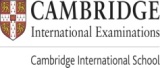 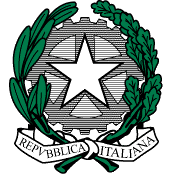 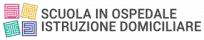 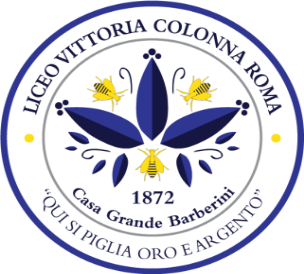 Liceo LinguisticoLiceo Scienze ApplicateProgetto didattico Liceo matematicoLiceo delle Scienze UmaneLiceo Economico-sociale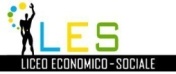 MINISTERO dell’ISTRUZIONEUfficio Scolastico Regionale LazioAmbito I – Distretto IXLICEO VITTORIA COLONNAvia dell’Arco del Monte, 99 - 00186 Roma -Tel 06 121125165      Sezione presso Ospedale Pediatrico Bambino Gesù di Palidorormpm180008@istruzione.it  -  rmpm180008@pec.istruzione.ithttps://www.liceovittoriacolonnaroma.edu.it/https://scuolainospedale.miur.gov.it/	______________________________________________________